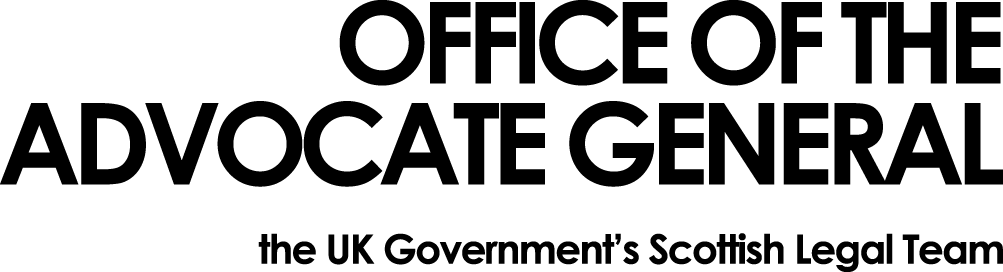 Dear REDACTEDFreedom of Information Request Thank you for your email of 12 January 2016 requesting information under the Freedom of Information Act 2000 (FOIA).  You asked: “Please identify the number of occasions when proceedings were commenced in the High Court of Justice (equivalent if applicable) against the Office of the advocate general for Scotland for each year between the period October 2010 to October 2015. Can the Office of the advocate general for Scotland identify how many sets of proceedings identified in answer to the question above sought the remedy of judicial review?”The Office of the Advocate General acts on behalf of all UK Government departments in litigation in Scotland. Proceedings can be raised either against the relevant Secretary of State or the Advocate General for and on behalf of a particular Minister or body. Accordingly the cost of compiling information to comply with your request would  exceed the appropriate limit in terms of staff time. You may, if dissatisfied with the treatment of your request, ask the Office of the Advocate General to conduct an internal review of its decision.  The internal review will be conducted by someone other than the person who took the initial decision.  Requests for internal review should be addressed to the Information Officer, Office the Advocate General, Victoria Quay, Edinburgh, EH6 6QQ.If following the internal review you remain dissatisfied with the treatment of your request by OAG then you may take your complaint to the Information Commissioner, whose address is Wycliffe House, Water Lane, Wilmslow, Cheshire, SK9 5AF.  Details of the complaints procedure can be found here:http://www.ico.gov.uk/complaints/freedom_of_information.aspxYours sincerelyREDACTEDREDACTEDArea G-GOAGVictoria Quay EH6 6QQDate 25.01.16